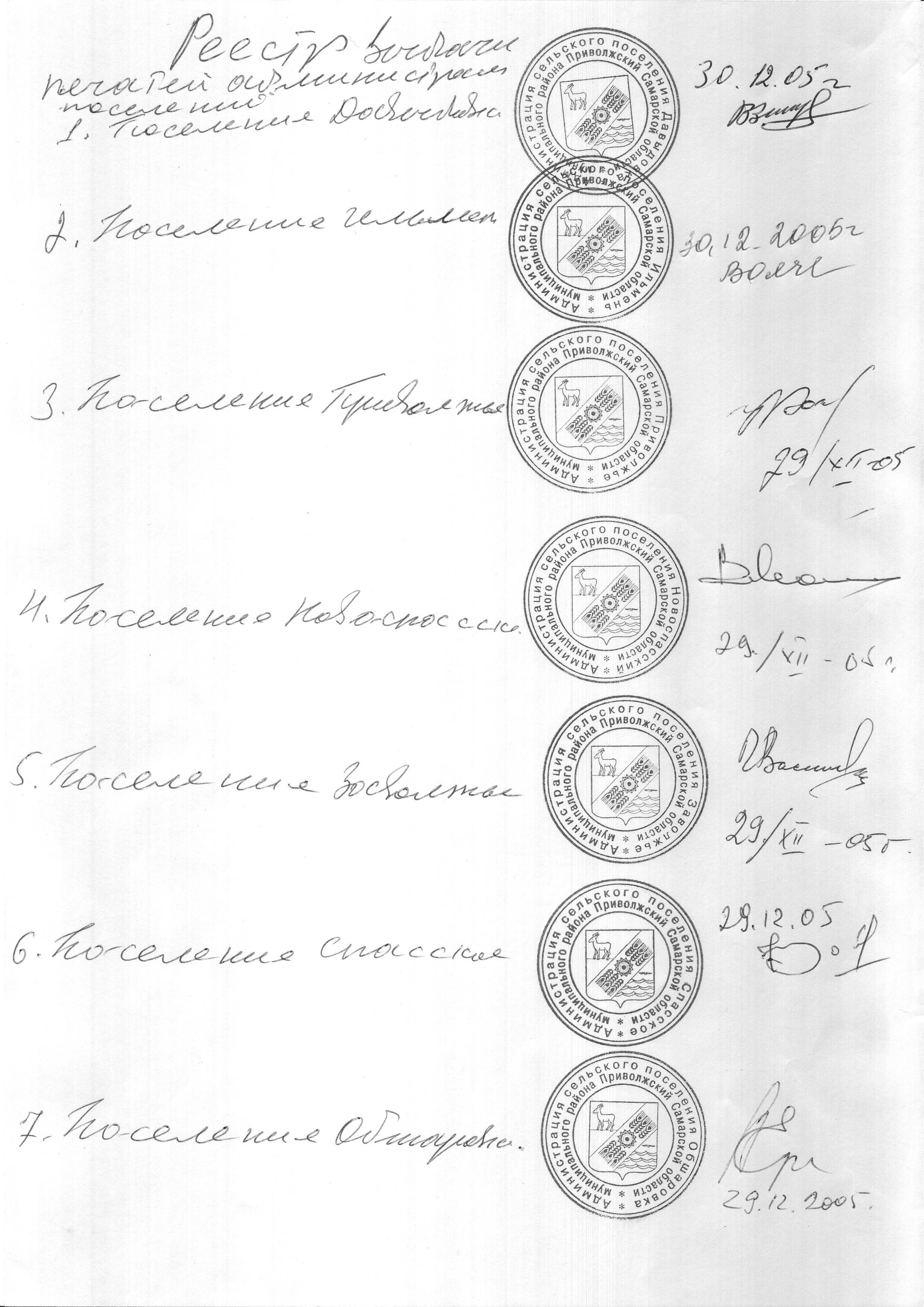  Российская  ФедерацияАдминистрация сельского поселения СПАССКОЕ   муниципального районаПриволжскийСамарская областьПостановление от 01 февраля 2023 года №19В соответствии с Федеральным законом от 21.12.1994 г. № 69-ФЗ «О пожарной безопасности», от 06.10.2003 г. № 131-ФЗ «Об общих принципах организации местного самоуправления в Российской Федерации», закона Самарской области  от 11.10.2005 г. № 177-ГД «О пожарной безопасности», в целях совершенствования организации тушения пожаров на территории  сельского поселения Спасское, ПОСТАНОВЛЯЮ:1. Установить следующий порядок привлечения сил и средств пожарной охраны на тушение пожаров на территории сельского поселения Спасское:- выезд подразделений пожарно-спасательного отряда на тушение пожаров и их ликвидацию осуществляется в соответствии с планом привлечения сил и средств по тушению пожаров на территории сельского поселения Спасское.2. Мероприятия по организации тушения пожаров в сельском поселении Спасское направить на своевременное прибытие пожарно – спасательного отряда и иных служб к месту пожара с введением в действие достаточного количества огнетушащих средств.3. Утвердить план привлечения сил и средств для тушения пожаров и проведения аварийно-спасательных работ на территории сельского поселения Спасское (приложение № 1).4.Утвердить порядок привлечения сил и средств для тушения пожаров и проведения аварийно-спасательных работ на территории сельского поселения Спасское (приложение № 2).5.Рекомендовать индивидуальным предпринимателям, организациям и учреждениям независимо от форм собственности разработать и утвердить противопожарные мероприятия в подведомственных организациях, учреждениях.6.Опубликовать настоящее постановление в информационном бюллетени «Вестник сельского поселения Спасское» и разместить на официальном сайте администрации сельского поселения Спасское в информационно-телекоммуникационной сети «Интернет».         7. Контроль за выполнением настоящего постановления оставляю за собой.Глава сельскогопоселения Спасское                                                                         А.В. КожинПриложение № 1к постановлению администрации сельского поселения  Спасскоеот 01.02.2023 г. № 19ПЛАНпорядка привлечения сил и средств для тушения пожарови проведения аварийно-спасательных работна территории  сельского поселения СпасскоеПриложение № 2 к постановлению администрации сельского поселения Спасскоеот 01.02.2023 г. № 19Положениео порядке привлечения сил и средств для тушения пожарови проведения аварийно-спасательных работ на территории сельского поселения Спасское1. Общие положения1.1. Настоящее положение разработано в соответствии с Федеральным законом от 21.12.1994 г. № 69-ФЗ «О пожарной безопасности», Федеральным законом от 06.10.2003 г. № 131-ФЗ «Об общих принципах организации местного самоуправления в Российской Федерации», Федеральным законом от 22.07.2008г. «Технический регламент о требованиях пожарной безопасности» и регулирует порядок привлечения сил и средств подразделений пожарной охраны и организаций для тушения пожаров и проведения аварийно-спасательных работ на территории сельского поселения Спасское.1.2. Для тушения пожаров и проведения аварийно-спасательных работ на территории сельского поселения Спасское привлекаются следующие силы:- пожарно-спасательный отряд № 45 противопожарной службы Самарской области;- МУП «Вода-16».При возникновении пожаров и других чрезвычайных ситуаций на объектах жизнеобеспечения сельского поселения Спасское вызывают ПСО № 45 противопожарной службы Самарской области, направляют к месту пожара МУП «Вода-16».Для тушения пожаров и проведения аварийно-спасательных работ на территории сельского поселения Спасское привлекаются следующие средства:- пожарная и специальная техника;- средства связи;- огнетушащие вещества, находящиеся на вооружении в подразделении пожарно-спасательного отряда № 45;- первичные средства пожаротушения, а также приспособления для целей пожаротушения, вспомогательная и водоподающая техника организаций, представляемая на безвозмездной основе.1.3. Для тушения пожаров используются все источники водоснабжения (водообеспечения) организаций, независимо от форм собственности и назначения, на безвозмездной основе.1.4. Руководители организаций обязаны:- содержать в исправном состоянии системы и средства противопожарной защиты, включая первичные системы тушения пожаров, не допускать их использования не по назначению;- оказывать содействие пожарно-спасательному отряду № 45 при тушении пожара;- предоставлять при тушении пожаров на территории организаций необходимые силы и средства;- обеспечить доступ должностным лицам пожарно-спасательного отряда      № 45 при осуществлении ими служебных обязанностей по тушению пожаров на территории, в здания, сооружения и иные объекты организаций;- сообщать пожарно-спасательному отряду № 45 о состоянии дорог и изменении подъездов к объекту.2. Порядок привлечения сил и средств на тушение пожаров2.1. Привлечение сил и средств пожарно-спасательного отряда № 45 и МУП «Вода-16» на тушение пожаров и проведение аварийно-спасательных работ при их тушении осуществляется на условиях и в порядке, установленном законодательством Российской Федерации и настоящим Положением.2.2. Порядок привлечения сил и средств в границах сельского поселения утверждается главой сельского поселения Спасское, на объектах – руководителем объекта.2.3. Выезд пожарно-спасательного отряда № 45 и МУП «Вода-16» на тушение пожаров и проведение аварийно-спасательных работ осуществляется в безусловном порядке, независимо от форм собственности объектов защиты.При следовании на пожар пожарная техника пользуется правом беспрепятственного проезда, первоочередного обеспечения горюче-смазочными материалами на автозаправочных станциях и проведения ремонтных работ на станциях технического облуживания.2.4. Взаимодействие пожарно-спасательного отряда № 45 с МУП «Вода-16» при тушении пожаров осуществляется на основании Плана привлечения сил и средств для тушения пожаров. В План включаются пожарно-спасательный отряд № 45, дислоцирующиеся на территории сельского поселения Спасское и (или) обслуживающие данную территорию. Корректировка Планов проводится по мере необходимости.2.5. Координацию деятельности пожарно-спасательного отряда № 45 и МУП «Вода-16», участвующих в тушении пожаров и проведении аварийно-спасательных работ на территории сельского поселения Спасское осуществляет в установленном порядке руководитель ПСО № 45 противопожарной службы Самарской области.2.6. Непосредственное руководство тушением пожара осуществляется прибывшим на пожар старшим оперативным должностным лицом пожарно-спасательного отряда № 45, которое управляет на принципах единоначалия личным составом и техникой пожарной охраны и организацией участвующих в тушении пожара, а также дополнительно привлеченными к тушению пожара силами.2.7. Руководитель тушения пожара отвечает за выполнение задачи, за безопасность личного состава пожарно-спасательного отряда № 45, участвующего в тушении пожара и привлеченных к тушению пожара дополнительных сил.Никто не вправе вмешиваться в действия руководителя тушения пожара или отменять его распоряжения при тушении пожара.Указания руководителя тушения пожара обязательны для исполнения всеми должностными лицами и гражданами на территории, на которой осуществляются действия по тушению пожара.При необходимости руководитель тушения может принимать решения, в том числе ограничивающие права должностных лиц и граждан на указанной территории.2.8. Руководитель тушения пожара устанавливает границы территории, на которой осуществляются действия по тушению пожара, порядок и особенности боевой работы личного состава, определяет необходимое количество привлекаемой пожарной и другой техники.2.9. В случае недостаточного количества или выхода из строя пожарной или специальной техники руководитель ПСО № 45 противопожарной службы Самарской области совместно с заместителем главы сельского поселения Спасское, принимают меры по привлечению дополнительных сил и средств других противопожарных подразделений и организаций.2.10. Выезд следственной оперативной группы полиции  к месту пожара осуществляется в соответствии с приказами и инструкциями о взаимодействии в установленном порядке.«О разработке плана привлечения сил и средств для тушения пожарови проведения аварийно – спасательных работ на территории сельского поселения Спасское»№ п\пНаименование населенных пунктовПодразделения пожарной охраны, привлекаемые к тушению пожаровСпособ вызова, сообщения (тел.и другие)Расстояние до населенного пункта (км)Техника, привлекаемая для тушения пожаров, по номеруТехника, привлекаемая для тушения пожаров, по номеруТехника, привлекаемая для тушения пожаров по рангуДополни-тельные силыДополни-тельные силы1.с. СпасскоеПСО № 45 противопожарной службы Самарской области(с. Спасское, ул. Шоссейная, 19) 9-13-571121,5Маш. АЦ/6040,3040Маш. АЦ/6040,3040,Маш. АЦ/6040,3040,Маш. АЦ/6040,3040, Трактор-МТЗ 80 (экскаватор), автомобиль ГАЗ 53 (с бочкой для перевозки воды)2.п. СадовыйПСО № 45 противопожарной службы Самарской области(с. Спасское, ул. Шоссейная, 19) 9-13-57112 4,5Маш. АЦ/6040,3040Маш. АЦ/6040,3040Маш. АЦ/6040,3040Маш. АЦ/6040,3040Трактор-МТЗ 80 (экскаватор), автомобиль ГАЗ 53 (с бочкой для перевозки воды)3. п. ТоманскийПСО № 45 противопожарной службы Самарской области(с. Спасское, ул. Шоссейная, 19) 9-13-57112 9Маш. АЦ/6040,3040Маш. АЦ/6040,3040Маш. АЦ/6040,3040Маш. АЦ/6040,3040 Трактор-МТЗ 80 (экскаватор), автомобиль ГАЗ 53 (с бочкой для перевозки воды)